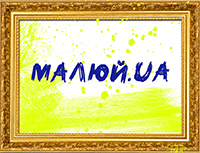 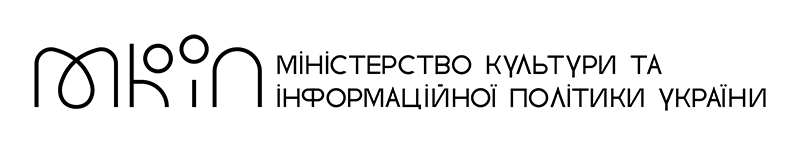 APPLICATION FORMVIIІ International Art Festival МАЛЮЙ.UAThe application together with a portrait photo of the participant and a photo of up to three works must be sent on e-mail: adrumukraine@gmail.comName, surnameAgeCountry, city / villageName, size, materials, year of creation of Picture 1Name, size, materials, year of creation of Picture 2Name, size, materials, year of creation of Picture 3PhoneIndicate which messenger you use (Viber, WhatsApp, Telegram)Facebook profile (if you have)Instagram profile (if you have)How did you find out about the festival?